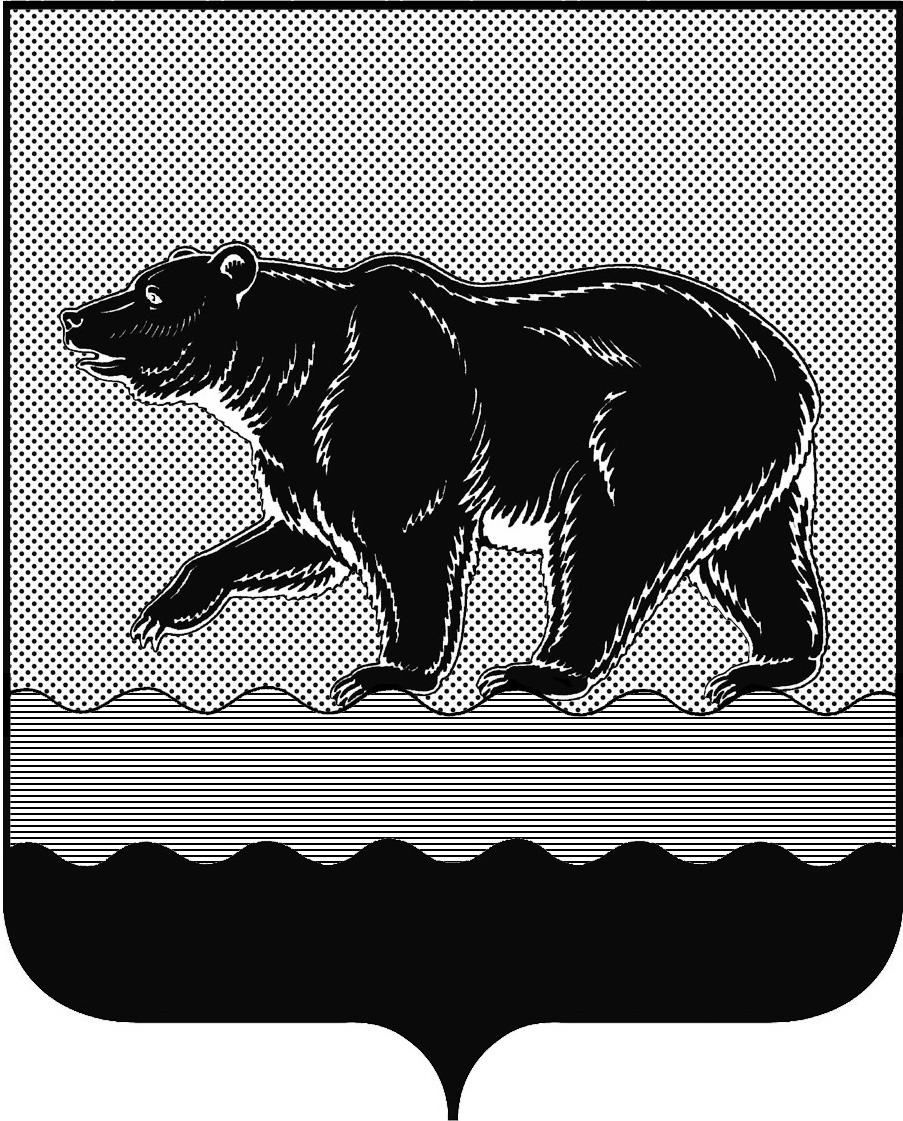 СЧЁТНАЯ ПАЛАТАГОРОДА НЕФТЕЮГАНСКА16 микрорайон, 23 дом, помещение 97, г. Нефтеюганск, 
Ханты-Мансийский автономный округ - Югра (Тюменская область), 628310  тел./факс (3463) 20-30-55, 20-30-63 E-mail: sp-ugansk@mail.ru www.admugansk.ru Заключение на проект муниципальной программы 
города Нефтеюганска «Развитие культуры и туризма 
в городе Нефтеюганске»Счётная палата города Нефтеюганска на основании статьи 157 Бюджетного кодекса Российской Федерации, Положения о Счётной палате города Нефтеюганска, рассмотрев проект муниципальной программы города Нефтеюганска «Развитие культуры и туризма в городе Нефтеюганске» (далее по тексту – проект муниципальной программы), сообщает следующее:1. При проведении экспертно-аналитического мероприятия учитывалось наличие экспертизы проекта муниципальной программы:1.1. Департамента финансов администрации города Нефтеюганска на предмет соответствия проекта муниципальной программы бюджетному законодательству Российской Федерации и возможности финансового обеспечения её реализации из бюджета города Нефтеюганска.1.2. Департамента экономического развития администрации города Нефтеюганска на предмет соответствия проекта муниципальной программы Порядку от 28.08.2018 № 135-нп «О модельной муниципальной программе города Нефтеюганска, порядке принятия решения о разработке муниципальных программ города Нефтеюганска, их формирования, утверждения и реализации» (далее по тексту – Порядок от 28.08.2018 № 135-нп), программных мероприятий целям муниципальной программы, сроков её реализации задачам, целевых показателей, характеризующих результаты реализации муниципальной программы, показателям экономической, бюджетной и социальной эффективности, соответствия требованиям, установленным нормативными правовыми актами в сфере управления проектной деятельностью.2. Проектом муниципальной программы планируется:2.1. В паспорте муниципальной программы:2.1.1. В строке «Параметры финансового обеспечения муниципальной программы» общий объём финансирования муниципальной программы на 2019-2021 годы и на период до 2030 года в общей сумме составляет 7 269 441,834 тыс. рублей, в том числе:1) средства федерального бюджета на 2019 год в сумме 257,000 тыс. рублей.2) средства бюджета автономного округа в общей сумме 16 737,088 тыс. рублей, из них на:- 2019 год – 3 801,799 тыс. рублей;- 2020 год – 3 666,799 тыс. рублей;- 2021 год – 3 796,499 тыс. рублей;- 2022-2030 годы – 5 471,991 тыс. рублей.3) средства бюджета муниципального образования в общей сумме 6 990 315,786 тыс. рублей, из них на:- 2019 год – 583 205,086 тыс. рублей;- 2020 год – 582 865,835 тыс. рублей;- 2021 год – 582 864,024 тыс. рублей;- 2022-2030 годы – 5 241 380,841 тыс. рублей. 4) внебюджетные источники в общей сумме 262 131,960 тыс. рублей, 
из них на:- 2019 год – 21 613,580 тыс. рублей;- 2020 год – 21 762,580 тыс. рублей;- 2021 год – 21 875,580 тыс. рублей;- 2022-2030 годы – 196 880,220 тыс. рублей. 2.1.2. В строке «Параметры финансового обеспечения портфеля проектов, проекта, направленных, в том числе на реализацию в городе национальных проектов (программ) Российской Федерации, реализуемых в составе муниципальной программы» объём финансирования портфеля проектов на 2019-2021 годы в общей сумме составляет 8 989,534 тыс. рублей, в том числе:1) средства бюджета автономного округа в общей сумме 7 641,100 тыс. рублей, из них на:- 2019 год – 2 593,800 тыс. рублей;- 2020 год – 2 458,800 тыс. рублей;- 2021 год – 2 588,500 тыс. рублей.2) средства бюджета муниципального образования в общей сумме 1 348,434 тыс. рублей, из них на:- 2019 год – 457,731 тыс. рублей;- 2020 год – 433,907 тыс. рублей;- 2021 год – 456,796 тыс. рублей.В соответствии с пунктом 2 статьи 69.2. Бюджетного кодекса Российской Федерации показатели муниципального задания используются при составлении проектов бюджетов для планирования бюджетных ассигнований на оказание муниципальных услуг (выполнение работ), а также для определения объёма субсидий на выполнение муниципального задания бюджетным или автономным учреждением.В связи с тем, что соблюдение требований по формированию муниципального задания, анализ расчётно-нормативных расходов, направляемых на финансовое обеспечение муниципальных заданий по оказанию услуг бюджетными и автономными учреждениями рассматривается в составе экспертизы проекта бюджета города на очередной финансовый год и плановый период, правильность расчёта субсидий на финансовое обеспечение муниципального задания на оказание муниципальных услуг  (выполнение  работ), а также отражение возможных нарушений и замечаний (при их наличии) будет представлено в заключении Счётной палаты на проект решения о бюджете города на 2019 год и плановый период 2020-2021 годов.Обращаем Ваше внимание, что экспертиза расходов учреждений осуществление которых предполагается за счёт доходов, получаемых учреждениями от приносящей доход деятельности, не производится, в связи 
с тем, что поступления от приносящей доход деятельности в соответствии 
с Бюджетным кодексом Российской Федерации не относятся к доходам местного бюджета. В связи с этим данные расходы приводятся в настоящем заключении 
в качестве справочной информации, в целях отражения всех источников финансирования муниципальной программы.2.1.3. Ответственным исполнителем муниципальной программы является комитет культуры и туризма администрации города Нефтеюганска.2.2. В таблице 2 «Перечень основных мероприятий муниципальной программы» к проекту муниципальной программы планируется:2.2.1. На реализацию мероприятий подпрограммы I «Модернизация и развитие учреждений культуры» следующее:1) в рамках основного мероприятия 1.1 «Развитие библиотечного и музейного дела, профессионального искусства, художественно-творческой деятельности, сохранение, возрождение и развитие народных художественных промыслов и ремёсел» в 2019 – 2021 годы и на период с 2022 по 2030 годы средств на общую сумму 4 573 117,676 тыс. рублей, в том числе:- в 2019 году за счёт средств федерального бюджета в сумме 257,000 тыс. рублей;- в 2019 – 2021 годах за счёт средств бюджета автономного округа в общей сумме 1 800,000 тыс. рублей, по 600,000 тыс. рублей на каждый год соответственно;- в 2019 – 2021 годах и на период 2022 – 2030 годах за счёт средств бюджета муниципального образования в общей сумме 4 471 763,676 тыс. рублей, из них: в 2019 году в сумме 372 683,057 тыс. рублей, в 2020 году в сумме 372 669,530 тыс. рублей, в 2021 году в сумме 372 669,530 тыс. рублей, на период с 2022 по 2030 годы 3 353 741,559 тыс. рублей;- в 2019 – 2021 годах и на период 2022 – 2030 годах за счёт средств иных внебюджетных источников в общей сумме 99 297,000 тыс. рублей, из них: в 2019 году в сумме 8 044,000 тыс. рублей, в 2020 году в сумме 8 193,000 тыс. рублей, 
в 2021 году в сумме 8 306,000 тыс. рублей, на период с 2022 по 2030 годы 74 754,000 тыс. рублей.   2) в рамках основного мероприятия 1.2 «Развитие дополнительного образования в сфере культуры» в 2019 – 2021 годы и на период с 2022 по 2030 годы средства на общую сумму 2 327 295,440 тыс. рублей, в том числе:- в 2019 – 2021 годах и на период 2022 – 2030 годах за счёт средств бюджета муниципального образования в общей сумме 2 164 460,480 тыс. рублей, из них: в 2019 году в сумме 180 539,740 тыс. рублей, в 2020 году в сумме 180 455,340 тыс. рублей, в 2021 году в сумме 180 346,540 тыс. рублей, на период с 2022 по 2030 годы 1 623 118,860 тыс. рублей;- в 2019 – 2021 годах и на период 2022 – 2030 годах средства иных внебюджетных источников в общей сумме 162 834,960 тыс. рублей, из них: 
в 2019 – 2021 годы в сумме 40 708,74 тыс. рублей, по 13 569,580 тыс. рублей на каждый год соответственно.  На период с 2022 по 2030 годы 122 126,220 тыс. рублей;3) в рамках основного мероприятия «Организация культурно-массовых мероприятий, организация отдыха и оздоровления детей» в 2019 – 2021 годы и на период с 2022 по 2030 годы средства в общей сумме 38 902,896 тыс. рублей, в том числе:- в 2019 – 2021 годы за счёт средств бюджета автономного округа в общей сумме 1 823,997 тыс. рублей, а именно по 607,999 тыс. рублей на каждый год соответственно, на период с 2022 по 2030 годы 5 471,991 тыс. рублей;- в 2019 – 2021 годах за счёт средств бюджета муниципального образования в общей сумме 7 901,727 тыс. рублей, по 2 633,909 тыс. рублей на каждый год соответственно на период с 2022 по 2030 годы 23 705,181 тыс. рублей.В рамках данного мероприятия планируются средства на страхование детей в лагерях с дневным пребыванием детей за счёт средств местного бюджета в общей сумме 8,847 тыс. рублей. 	В соответствии пунктом 7.4. Порядка организации отдыха детей в каникулярное время в лагерях, организованных муниципальными учреждениями города Нефтеюганска, утверждённого постановлением администрации города Нефтеюганска от 15.09.2017 № 155-нп, оплата страхования жизни и здоровья детей в возрасте от 6 до 17 лет (включительно) от несчастных случаев и болезней на период пребывания в лагерях осуществляется за счёт средств местного бюджета в пределах утверждённых бюджетных ассигнований и лимитов бюджетных обязательств на текущий финансовый год.Вместе с тем, виды услуг детям в организациях и учреждениях отдыха и оздоровления их состав, формы, порядок и условия предоставления установлены Национальным стандартом Российской Федерации «Услуги детям в учреждениях отдыха и оздоровления» ГОСТ Р 52887-2007, утверждённым приказом Федерального агентства по техническому регулированию и метрологии от 27.12.2007 № 565-ст (далее по тексту - ГОСТ Р 52887-2007).ГОСТ Р 52887-2007 распространяется на услуги детям в организациях и учреждениях отдыха и оздоровления, устанавливает виды этих услуг, их состав, формы, порядок и условия предоставления.Согласно пункту 4.6 ГОСТ Р 52887-2007 для обеспечения необходимого качества услуг, предоставляемых детям учреждением отдыха и оздоровления, должны соблюдать следующие основные условия:а) наличие и состояние документации, в соответствии с которой работает учреждение;б) условия размещения учреждения;в) укомплектованность учреждения необходимыми специалистами и уровень их квалификации;г) техническое оснащение учреждения (оборудование, приборы, аппаратура, спортивное и туристское снаряжение, транспорт и т.д.);д) наличие системы внутреннего контроля качества предоставляемых услуг.Частью 5 ГОСТ Р 52887-2007 установлены услуги, предоставляемые детям в учреждениях отдыха и оздоровления, которые разделяют на виды, в том числе правовые услуги, направленные на оказание детям и их родителям юридической помощи, защиту их законных прав и интересов, связанных с пользованием услугами учреждения отдыха и оздоровления.Так в соответствии с пунктом 5.5 ГОСТ Р 52887-2007 правовые услуги предоставляют в форме, в том числе оказания юридической помощи в получении денежной компенсации в случае ущерба, причиненного ребенку учреждением отдыха и оздоровления детей в соответствии с законодательством Российской Федерации практической помощи в оформлении документов для обязательного страхования детей на период их пребывания в учреждении отдыха и оздоровления.	На основании вышеизложенного рекомендуем рассмотреть вопрос о законности и обоснованности планирования средств на страхование детей в лагерях с дневным пребыванием за счёт средств местного бюджета. 4) в рамках основного мероприятия «Федеральный проект «Культурная среда» в 2019 – 2021 годы средства на общую сумму 8 989,534 тыс. рублей, в том числе:- в 2019 году в сумме 3 051,531 тыс. рублей, из них за счёт средств бюджета автономного округа 2 593,800 тыс. рублей, муниципального образования 457,731 тыс. рублей;- в 2021 году в сумме 2 892,707 тыс. рублей, из них за счёт средств бюджета автономного округа 2 458,800 тыс. рублей, муниципального образования 433,907 тыс. рублей;- в 2022 году в сумме 3 045,296 тыс. рублей, из них за счёт средств бюджета автономного округа 2 588,500 тыс. рублей, муниципального образования 456,796 тыс. рублей.2.2.2. Финансовые затраты на реализацию мероприятия подпрограммы II «Развитие туризма» в рамках основного мероприятия муниципальной программы 2.1 «Развитие туризма» на 2019 – 2021 годы и на период с 2022 по 2030 годов не предусмотрены.Обращаем внимание, что согласно пункту 1.3 Порядка от 28.08.2018 
№ 135-нп формирование муниципальной программы осуществляется, в том числе, исходя из принципов:- реалистичности, при определении целей и задач социально-экономического развития города участники муниципальных программ должны исходить из возможности их достижения в установленные сроки с учётом ресурсных ограничений и рисков;- ресурсной обеспеченности, при формировании проектов муниципальных программ должны быть определены источники ресурсного обеспечения их мероприятий.Таким образом, отсутствие финансового обеспечения мероприятия повлечёт несоблюдение вышеуказанных принципов, невозможность достижения в установленные сроки целевого показателя.Рекомендуем оценить реалистичность реализации данного мероприятия, а также достижение установленного целевого показателя. 2.2.3. Финансовые затраты на реализацию мероприятий подпрограммы III «Организационные, экономические механизмы развития культуры» следующие:1) в рамках основного мероприятия муниципальной программы 3.1 «Обеспечение деятельности комитета культуры и туризма» за счёт средств местного бюджета в общей сумме 296 067,700 тыс. рублей, в том числе:	- на 2019 год на сумму 24 801,600 тыс. рублей;	- на 2020 год на сумму 24 584,100 тыс. рублей;	- на 2021 год на сумму 24 668,200 тыс. рублей;- на период с 2022 – 2030 годы в общей сумме 222 013,800 тыс. рублей.В рамках проведения экспертно-аналитического мероприятия установлено следующее. В соответствии с пунктом 4 статьи 421 Налогового кодекса Российской Федерации (далее по тексту – НК РФ) предельная величина базы для исчисления страховых взносов на обязательное социальное страхование на случай временной нетрудоспособности и в связи с материнством подлежит ежегодной индексации с 1 января соответствующего года исходя из роста средней заработной платы в Российской Федерации.Исходя из положений пункта 5 статьи 421 НК РФ для плательщиков, производящих выплаты и иные вознаграждения физическим лицам, на период 2017-2021 годов предельная величина базы для исчисления страховых взносов на обязательное пенсионное страхование устанавливается с учётом определённого на соответствующий год размера средней заработной платы в Российской Федерации, увеличенного в двенадцать раз, и следующих применяемых к нему повышающих коэффициентов на соответствующий календарный год:> в 2017 году - 1,9;> в 2018 году - 2,0;> в 2019 году - 2,1;> в 2020 году - 2,2;> в 2021 году - 2,3.Согласно разработанным Министерством экономического развития Российской Федерации параметрам прогноза социально-экономического развития Российской Федерации на 2019 год и плановый период 2020 и 2021 годов номинальная начисленная среднемесячная заработная плата (далее по тексту – ННСЗП) на одного работника составит:- в 2019 году 45 639 рублей;- в 2020 году 48 099 рублей;- в 2021 году 51 256 рублей. Аналогичный показатель заработной платы в 2018 году – 43 008 рубля. Таким образом, исходя из параметров прогнозных показателей, размер ННСЗП увеличится по сравнению с предыдущим годом:- в 2019 году на 6,1 % (45 639 : 43 008 = 1,061);- в 2020 году на 5,4 % (48 099 : 45 639 = 1,054);- в 2021 году на 6,6 % (51 256 : 48 099 = 1,066).Учитывая установленную в 2018 году постановлением Правительства Российской Федерации от 15.11.2017 № 1378 «О предельной величине базы для исчисления страховых взносов на обязательное социальное страхование на случай временной нетрудоспособности и в связи с материнством и на обязательное пенсионное страхование с 1 января 2018 г.» базу для исчисления страховых взносов на обязательное социальное страхование на случай временной нетрудоспособности и в связи с материнством в сумме, не превышающую 815 000 рублей нарастающим итогом с начала года в отношении каждого физического лица, предельная величина базы для исчисления страховых взносов на обязательное социальное страхование на случай временной нетрудоспособности и в связи с материнством, в отношении каждого физического лица в 2019 году с учётом указанной индексации составит: 815 000 х 1,061 = 864 715 рублей, с учётом округления – 865 000 рублей.Предельная величина базы для исчисления страховых взносов на обязательное пенсионное страхование в отношении каждого физического лица в 2019 году с учётом повышающего коэффициента в размере 2,1 составит: 45 639 х 12 х 2,1 = 1 150 103 рубля, с учётом округления – 1 150 000 рублей.Таким образом, следовало включить в расчёт начислений на фонд оплаты труда на очередной финансовый год и плановый период:рублейПо результатам экспертизы установлено:При расчёте страховых взносов на 2019-2021 годы не учтены положения пунктов 4, 5 статьи 421 НК РФ.На основании вышеизложенного, рекомендуем:Оценить мероприятие в части обоснованности планируемых бюджетных ассигнований на оплату страховых взносов.2) в рамках основного мероприятия муниципальной программы 3.2 «Усиление социальной направленности культурной политики» за счёт средств местного бюджета в общей сумме 25 068,588 тыс. рублей, в том числе:	- на 2019 год на сумму 2 089,049 тыс. рублей;	- на 2020 год на сумму 2 089,049 тыс. рублей;	- на 2021 год на сумму 2 089,049 тыс. рублей;- на период с 2022 – 2030 годы в общей сумме 18 801,441 тыс. рублей. По результатам экспертизы установлено:- отсутствие финансового обеспечения мероприятия «Развитие туризма» повлечёт несоблюдение принципов, установленных Порядком от 28.08.2018 
№ 135-нп, невозможность достижения в установленные сроки целевого показателя;- при расчёте страховых взносов на 2019-2021 годы не учтены положения пунктов 4, 5 статьи 421 НК РФ.- планирование бюджетных ассигнований на страхование детей в лагерях с дневным пребыванием за счёт средств местного бюджета в нарушение требований ГОСТ Р 52887-2007. На основании вышеизложенного, рекомендуем:- оценить реалистичность реализации мероприятия, достижение установленного целевого показателя при отсутствии финансового обеспечения; - оценить мероприятие в части обоснованности планируемых бюджетных ассигнований на оплату страховых взносов;  - рассмотреть вопрос о законности и обоснованности планирования средств на страхование детей в лагерях с дневным пребыванием за счёт средств местного бюджета. На основании вышеизложенного, по итогам проведения финансово-экономической экспертизы, предлагаем направить проект изменений 
на утверждение с учётом рекомендаций, отражённых в настоящем заключении. Просим в срок до 09.11.2018 года уведомить о принятом решении в части исполнения рекомендаций, отражённых в настоящем заключении.Председатель 					                                            С.А. Гичкина Исполнитель:инспектор инспекторского отдела № 1Счётной палаты города НефтеюганскаТатаринова Ольга АнатольевнаТел. 8 (3463) 20-30-54Исх. от 31.10.2018 № 467ЗапланированоЗапланированоНеобходимоНеобходимоНеобходимоРазницабазасуммаННСЗПбазасуммаПенсионное страхование:20191 021 0003 256 13045 6391 150 0003 457 370201 24020201 021 0003 256 13048 0991 270 0003 644 570388 44020211 021 0003 256 13051 2561 415 0004 046 900790 770Социальное страхование:2019815 000307 25545 639865 000326 10518 8502020815 000307 25548 099912 000343 82436 5692021815 000307 25551 256972 000366 44459 189Всего:20193 563 3853 783 475220 09020203 563 3853 988 394425 00920213 563 3854 413 344849 959